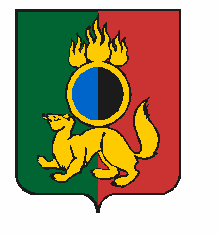 АДМИНИСТРАЦИЯ ГОРОДСКОГО ОКРУГА ПЕРВОУРАЛЬСКПОСТАНОВЛЕНИЕг. ПервоуральскРуководствуясь статьей 16  Федерального закона от 6 октября 2003 года 
№ 131-ФЗ «Об общих принципах организации местного самоуправления в Российской Федерации», статьей 52 Федерального закона от 6 марта 2006 года № 35-ФЗ «О противодействии терроризму», федеральным законом от 6 июля 2016 года № 374-ФЗ «О внесении изменений в Федеральный закон «О противодействии терроризму» и отдельные законодательные акты Российской Федерации в части установления дополнительных мер противодействия терроризму и обеспечения общественной безопасности», Уставом городского округа Первоуральск, Администрация городского округа ПервоуральскПОСТАНОВЛЯЕТ:Внести изменения в постановление Администрации  городского округа Первоуральск от 27 февраля 2023 года № 531 «О полномочиях органов местного самоуправления  городского  округа  Первоуральск  по  реализации Федерального закона от 6 марта 2006 года № 35-ФЗ «О противодействии терроризму» утвердив в новой редакции, согласно приложению «Перечень мер, осуществляемых органами местного самоуправления городского округа Первоуральск, в области профилактики терроризма, минимизации и ликвидации последствий его проявлений». Настоящее постановление опубликовать на официальном сайте городского округа Первоуральск.Контроль   за   исполнением  настоящего  постановления  оставляю  за  собой.Глава городского округа Первоуральск 		И.В. Кабец30.11.2023№3218О внесении изменений 
в постановление Администрации городского округа Первоуральск 
от  27  февраля   2023  года №   531 «О  полномочиях органов местного                            самоуправления              городского округа            Первоуральск          по реализации  Федерального    закона от    6   марта   2006  года  №  35-ФЗ «О  противодействии   терроризму»